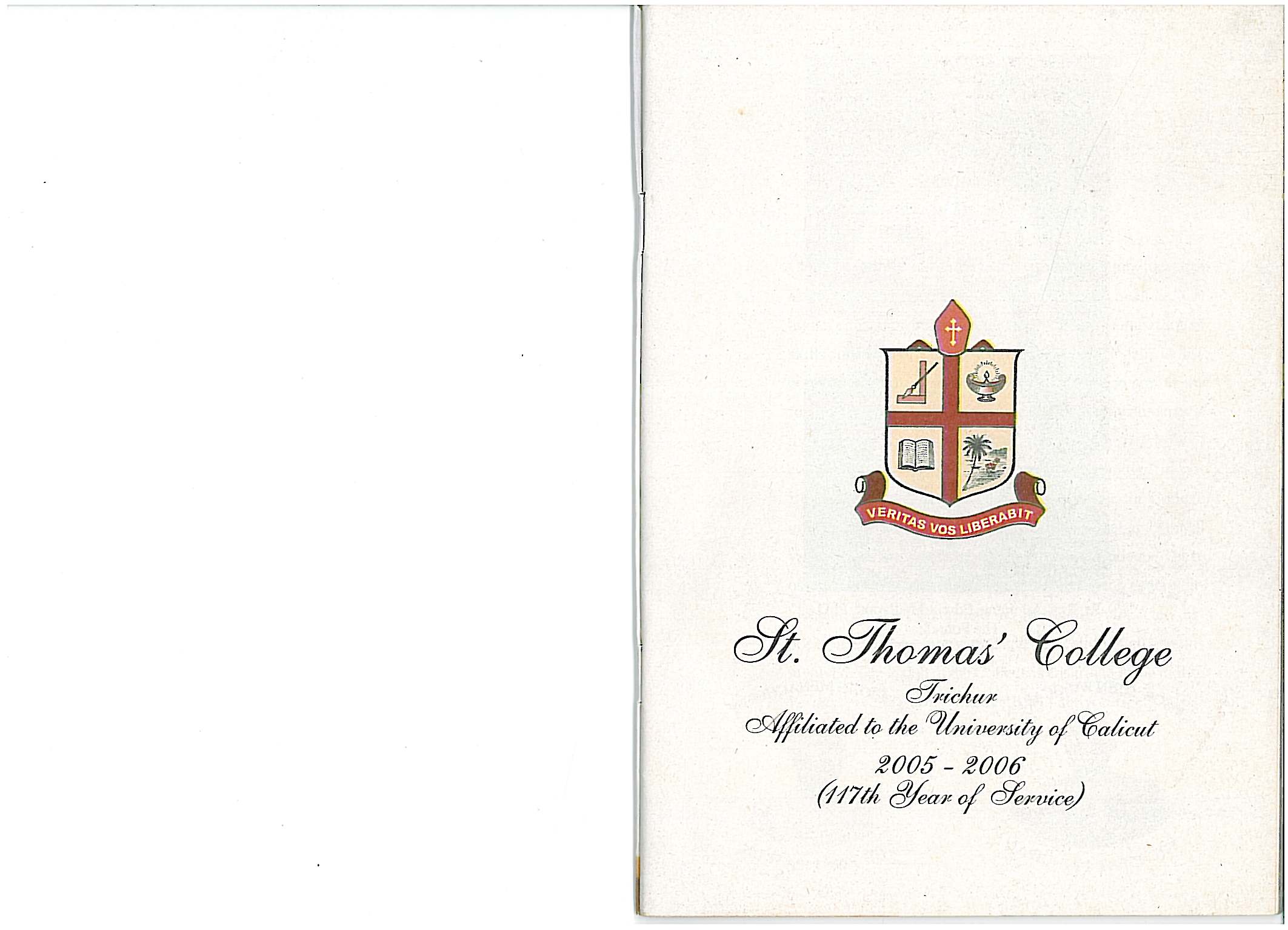 ST. THOMAS’ COLLEGE (AUTONOMOUS)THRISSURAffiliated to the UNIVERSITY OF CALICUTREGULATIONS FORCHOICE BASED CREDIT AND SEMESTER SYSTEM FOR POSTGRADUATE (PG) CURRICULUM -2019(CBCSS-PG 2019)Regulations for the Post-Graduate Choice BasedCredit Semester System - 20191. SHORT TITLEThese regulations shall be called “Regulations for Choice Based Credit Semester System for Post-Graduate Curriculum - 2019 for St. Thomas’ College (Autonomous), Thrissur” (CBCSS-PG) 2019.   2. SCOPE,   APPLICATION & COMMENCEMENT2.1. The  regulations  provided  herein  shall  apply  to all  the  Post  Graduate programmes offered    by   St. Thomas’ College (Autonomous), Thrissur, affiliated to the University of Calicut, Autonomous Colleges from the  2019  batch admission.2.2. These regulations shall supersede all the previous regulations for the regular Post-graduate programmes offered by St. Thomas’ College (Autonomous), Thrissur. 3. DEFINITIONS3.1	‘Academic  Committee’ means  the  Committee  constituted  by the  Principal of St. Thomas’ College (Autonomous), Thrissur under this  regulation  to  manage and  monitor  the  running  of  the  Post   Graduate programmes, under  CBCSSPG-2019.3.2	‘Programme’ means the entire course of study and Examinations (traditionally referred to as course).3.3	‘Duration  of  Programme’ means  the  period  of  time  required  for  the  conduct  of  the programme. The duration of post-graduate programme shall be four semesters.3.4 	‘Semester’ means   a   term   consisting   of a   minimum   of 90   working   days   including examination days distributed over a minimum of 18 weeks each of 5 working days.3.5	‘Course’ means a segment of the subject matter to be covered in a semester (traditionally referred to as paper). All the   courses need not carry the same weightage.  The courses should define their learning objectives and  learning outcomes. A course may  be designed in  such  a  way  that  it consists of   lectures/  tutorials/laboratory  work/ field  work/ outreach activities/   project   work/   vocational   training/viva/   seminars/   term   papers/assignments/ presentations/ self-study etc. or a combination of some of these.3.6	‘Core  course’ means  a  compulsory  course  in  a  subject  related  to  a  particular  PG Programme, which shall be successfully completed by a student to receive the degree.3.7	‘Elective  course’ means  a  course, which  can  be  substituted,  by equivalent  course from the   same  subject  and   a  minimum  number  of  courses  are   required  to  complete  the programme.3.8	Audit Course: These courses are mandatory for which the student can register without earning credits.3.9   Ability Enhancement Course: This is one among the Audit courses which is mandatory for all programmes but not counted for the calculation of SGPA or CGPA.  The object is to enhance the ability and skill in the concerned core area.3.10   Professional  competency  Course  : This  is  one   among  the   Audit  courses  which  is mandatory for a  programme but  not  counted for the  calculation of SGPA  or CGPA.  The object is to get professional competency and exposure in the concerned core area.3.11    ‘Readmission’ is the act of admitting a student again after leaving the institution.3.12   ‘Improvement   course’ is   a   course registered   by   a   student for improving   his/her performance in that particular course.3.13   ‘Department’ means any teaching Department offering a course of study approved by the University  in  the autonomous  college (St. Thomas’ College, Thrissur).  3.14    ‘Parent Department ‘means the  Department which offers a particular postgraduate programme.3.15   'Department Council’ means the body of all teachers of a Department in a College.3.16     ‘Department  Coordinator’ is  a  teacher nominated  by Department Council  to coordinate the continuous evaluation undertaken in that Department.3.17     ‘Student   Advisor’ means   a  teacher/coordinator   from   the   college   nominated   by  the College Council / to look into the matters relating to CBSSPG-2019.3.18     ‘Credit’(C) of a course is a measure of the weekly unit of work assigned for that course.3.19     ‘Letter  Grade’ or  simply ‘Grade’ in  a  course is  a  letter  symbol  (e.g.,  A+,A,B+,B, etc  (as mentioned  in  Clause  20.2  of this  Regulation)  which  indicates  a  particular  range of grade points which indicates the broad  level  performance of a student.3.20     Grade  Point  (G) : It is  a  numerical  weightage  allotted  to each letter  grade on  a  Grading Scale.3.21     ‘Credit point’ (P) of a course is the value obtained by multiplying the grade point (G) by the Credit (C) of the course P=G x C.3.22     ‘Semester  Grade  point  average’  (SGPA) is  the  value  obtained  by  dividing  the  sum  of credit  points  obtained  by  a  student in  various  courses taken  in  a  semester by  the  total number of credits taken  by him/her in that semester. The grade points shall be rounded off to two decimal places.3.23     ‘Cumulative   Grade   point   average’   (CGPA) It is   a   measure of  overall   cumulative performance  of a student over  all  semesters. The CGPA is  the  ratio  of total  credit  points secured by a student in various courses in all semesters and  the sum  of the total credits of all courses in all the semesters. It is expressed up to two decimal places.3.24	Words and   expressions used  and   not  defined  in  these regulations  but  defined  in  the UGC Guidelines for Autonomous Colleges, the Kerala Government Acts for Autonomous Colleges and the Calicut University Act and  Statutes shall have  the meaning assigned to them  in the Guidelines, Acts and Statute.4. DURATION OF THE PROGRAMME4.1	The minimum duration for completion of a four semester PG  Programme is two years. The maximum  period for completion is 4 years.4.2	The duration of each semester shall  be  90  working  days,   inclusive  of  examinations, spread over five months.4.3	Odd semesters shall be held from June to October and even semesters from November to March subject the academic calendar of the University.5. SCHEME AND SYLLABUS5.1	The detailed  scheme and  syllabus  for each course shall  be  framed  by  the  concerned Board  of Studies  of the Autonomous College and  approved  by  the  Academic  Council based on this Common Regulation.6. PROGRAMME STRUCTURE6.1	Students  shall  be   admitted  to  post  graduate  programme offered  under   the Autonomous College.6.2	The programme shall include three  types of courses: Core courses, Elective courses and Audit Courses.6.3	Comprehensive Viva-voce  and  Project  Work  /  Dissertation  shall  be  treated as Core Courses. Project  Work  is  mandatory for all  regular  programmes and  Comprehensive Viva-voce  is  optional  and  these shall  be  done  in  the  end  semester. 6.4	Total credit for the  programme shall be  80 (eighty), this describes the  weightage of the course concerned and  the pattern of distribution is as detailed below :i)       Total Credit for Core  Courses shall not be less than  60 (sixty) and  not more  than  68 (sixty eight).ii)      Total  Credit  for Elective  Course shall  not  be  less  than  12  (twelve)  and  not  more than  20 (Twenty).iii)     Total  Credits  for Comprehensive Viva-voce  and  Project  Work combined  together shall be 8 (eight) subject to a minimum of 4 (four) credit for Project Work.iv)    Total credit in each semester shall vary between 18 to 22. v)     No course shall have less than  2 credits and more  than  5 credits.6.5	Elective courses shall be  spread over either in the  Third & Fourth  Semesters combined or in  any  one  of these Semesters (III / IV) only  subject  to the  stipulations  of the  BoS concerned.6.6	Study Tour / Field visit / Industrial visit / Trip for specimen collection may  be  conducted as a part  of the Programme as per the stipulations of the BoS concerned.6.7    Audit   Courses   : In   addition   to   the   above  courses   there    will   be    two   Audit Courses (Ability Enhancement Course & Professional Competency Course) with 4 credits each. These have  to be done  one  each in the first two semesters. The credits will not  be  counted for evaluating  the  overall  SGPA  & CGPA.  The  Autonomous college  shall  conduct examination  for these courses and  have  to intimate  /upload  the  results  of the  same to the office of the Controller of Examinations of the Autonomous College  on  the  stipulated  date  during  the  III Semester.   Students have  to obtain only minimum pass requirements in the Audit Courses. The details of Audit courses are given below.6.8	The required number of credits as specified in the syllabus/regulations must be acquired by  the  student to qualify  for the  degree. A student shall  accumulate  a  minimum  of 80 credits for the successful completion of the programmes.6.9	For uniform identification a common guideline for coding various courses are given in the last part of the Appendix.Courses and Credit distribution summary7.  PROJECT WORK / DISSERTATION & COMPREHENSIVE VIVA-VOCE7.1	There shall  be  a Project  work with  dissertation  and Comprehensive  Viva-voce as separate courses relating to the core area under  study in the end  Semester and  included in the Core  Courses.7.2	Project work is mandatory for all faculties but Comprehensive Viva-voce is optional. Viva-voce related to Project work shall be one of the criteria for Project Work evaluation provided as per 18.6 of this regulation.7.3	The combined  Credit  for the  Project Work and  Comprehensive Viva-voce shall not  be more than  8 (eight)  credits subject to a minimum of 4 (four) credit for Project Work.7.4	All students have to submit a Project Report/Dissertation in the prescribed structure and format as a part of the Project Work undertaken as per the stipulations of the concerned BoS.7.5    There shall be External and  Internal evaluation for Project Work and  these shall be combined in the proportion of 4:1. In the case of Comprehensive Viva-voce, the conduct of External Viva-voce is mandatory but internal is optional, subject to the decision and stipulations of the BoS concerned.7.6	Detailed  course structure on  Project  work  to  be  done, Viva-voce  and  Project  Report preparation can  be designed by integrating relevant aspects by the  concerned Board  of Studies of the Programme.7.7	Details  of  evaluation  of  Project  Work/Dissertation  and  Comprehensive Viva-voce  are given under  clause 18 of this regulation.8. BOARD OF STUDIES AND COURSES8.1	The Board of Studies of   concerned subjects in the Autonomous College shall  design all  the  courses offered  in  the  post- graduate programmes. The Boards shall design and introduce new courses, modify or re- design existing courses and replace  any  existing  courses with new/modified/re-designed courses to facilitate better  exposure and  training for the students.8.2      The Syllabus of a course shall include course code,  the title of the course, the number of credits,  maximum   grade for  external  and   internal  evaluation,  duration  of  examination hours,  distribution of internal grade, model question paper and  reference materials.   The Board   of  Studies  concerned has  the  liberty  to  decide  whether the  questions  can   be answered in  Malayalam  or not.   Maximum  efforts  shall  be  made to maintain  a  uniform pattern  while  designing  the   courses,  project,  viva,  practical  etc.   in  the  scheme  and syllabus of various programmes coming under  same faculty.8.3      Code  numbers for the  courses can  be  given  as per  the  general  guidelines  given  in  the 'Appendix' for a uniform identification.9. ADMISSION9.1	The admission  to all  PG  programmes shall  be  as per  the  rules  and  regulations  of the Autonomous College.9.2	The eligibility criteria for admission shall be  as announced by the  Autonomous College from time to time.9.3	Separate rank lists shall be drawn  up for reserved seats as per the existing rules.9.4	The college shall make  available to all the admitted students  the information regarding all the courses including electives offered with syllabus and  credit for the entire course.9.5	There shall  be  a  uniform  calendar  prepared by  the  Autonomous College for  the  Conduct of  the programmes.9.6	There shall be provision for inter collegiate and  inter University transfer in the 2nd and  3rd semester within a period of two weeks from the date  of commencement of the semesters.9.7	There shall be provision  for credit transfer subject to the conditions specified by the Board of Studies concerned.9.8	There shall be provision for transfer from Regular stream to SDE/Private registration and SDE/Private Registration to Regular (under  the same scheme and  syllabus) in the Second and  Third Semester within a period of two weeks or the period fixed by the University from the date  of commencement of the academic year  as per the existing rules and  regulations for inter college transfer. Transfer of students from Autonomous colleges to SDE and  SDE to Autonomous Colleges is also permitted.9.9	There  shall  be   a  uniform calendar prepared  by  the   Autonomous College   for  the   registration, conduct/schedule of the  courses, examinations and  publication of results. The Autonomous College shall ensure that the calendar is strictly followed.10. READMISSION10.1	There shall be provision for readmission of students.10.2	For   readmission, the vacancy should be  within  the  sanctioned  strength in  the  parent college. If there is no vacancy in the junior batch of the  parent college, readmission can be taken  in another college with the junior batch,  if there  is vacancy within the sanctioned strength in the concerned college.10.3	This readmission is not to be treated as college transfer.10.4	There should be a gap  of at least one  semester for readmission.10.5	The candidate  seeking  readmission  to a  particular  semester should  have  registered  for the previous semester examination.10.6	Readmission  shall  be  taken  within  two  weeks from  the  date  of commencement of the semester concerned.10.7	The Principal can  grant  readmission to the  student, subject to the  above conditions, and inform  the  matter  of readmission  to the  Controller  of Examinations  within  one  month  of such  readmission.10.8	If change in scheme occurs while readmission, provision  for credit transfer will be   subject to the common guidelines prepared by Board  of Studies/ Faculty concerned.10.9	This  provision   is  applicable  to  SDE/Private  Registration  student  also  irrespective  of vacancy and  sanctioned strength.11. REGISTRATION11.1 	A student shall be permitted to register for a programme at the time of admission.11.2 	A student who registers for a programme shall complete it within 4 years.11.3	 Students shall  be  normally  permitted  to  register  for  the  examination  if  they  have required  minimum  attendance as per  clause 12 of this  regulation.  If the  student has a shortage of attendance in a semester, the student shall be permitted to move to the next semester and  can  write the examination for the entire courses of the semester in which shortage of attendance occurs as supplementary examination only after the completion of the  entire programme. In such  cases, a request from the  student may  be  forwarded through  the  Principal of the  college to the  Controller of Examinations within two weeks of  the  commencement of  the  semester. There   will  not  be  any  Repeat semester in CBCSSPG 2019.11.4	The  students who have  attendance within the  limit prescribed as per  clause 12 of this regulation, but could not register for the semester examinations, have  to apply for token registration, within two weeks of the commencement of the next semester.12. ATTENDANCE12.1  The  students admitted in the PG  programmes shall be  required to attend at  least  75 percent of the  total number of classes (theory/practical)  held  during each semester. The  students having  less  than  prescribed  percentage of attendance shall not be allowed to appear for the end semester examination.12.2  	Condonation of shortage of attendance for a maximum  of 9 days  (10%  of the  working days  in a semester) in the case of single condonation and 18 days  (20% of the working days   in  a  semester) in the case of double condonation in a semester subject  to  a maximum  of two times  (for single  condonation  only)  during  the  whole  period  of Post Graduate programme may be granted by the Autonomous College as per the existing procedures. In the  case of double  condonation,  only  one  condonation  shall  be  allowed  during  the entire programme.12.3 	Benefit of condonation of attendance will be granted to the students on health grounds, for participating  in  University  Union  activities,  meeting  of the  University  bodies  /Govt. bodies  and  participation  in  other  extracurricular  activities  on  production  of genuine  supporting documents, with the recommendation of the Head  of the Department concerned.12.4	A student who is not eligible for such  condonation  shall be  observed the  provisions as per clause 11.3  of this regulation. The  principal should intimate the details of these candidates at the commencement of the next semester.12.5	Women  students can  avail maternity leave as per the existing university rules.13. EXAMINATION13.1	There shall be end semester examination conducted by the Autonomous College at the end of each semester.13.2 Practical examinations shall be conducted by the Autonomous College at the end  of each semester or  at  the  end   of  even   semesters as  prescribed  in  the  curriculum  of  the  particular Programme. The number of examiners and  other  aspects of the  practical examination shall be prescribed by the concerned Boards of Studies of the programmes.13.3  Project  Work / Dissertation shall  be  evaluated  at  the  end  of the  programme only. There  shall be both Internal and  External evaluation for the Project Work. The details of internal evaluation shall be framed by the concerned Boards of Studies.13.4	Comprehensive  Viva–Voce shall  be  conducted at  the  end  of the  programme only. There  shall  be  only  External  Comprehensive Viva–Voce  conducted by  the  examiners appointed by the  Autonomous College. The  details of evaluation shall be  framed by the  concerned Boards of Studies.13.5 There   shall be one end-semester examination of  3  hours duration  for  each theory course and  the duration of practical course can  be decided by the concerned BoS.14. SCHEME AND SYLLABUS14.1  Distribution of courses/weightage   for theory/practical  among the  semesters shall  be equal  as far  as possible  and  the  aggregate weightage    for  each semester shall  be stipulated by the Boards of studies concerned.14.2  The  detailed  scheme and  syllabus  for each course shall  be  framed  by the  respective Boards of  Studies  concerned and  approved by  the  Academic Council of the Autonomous College and duly intimated to the University.15. EVALUATION AND GRADING15.1  Evaluation: The evaluation scheme for each course shall contain two parts;  (a) Internal/Continuous Assessment (CA) and  (b) External/End Semester Evaluation (ESE).15.2	Of the total, 20% weightage shall be given to Internal evaluation / Continuous assessment and  the remaining 80% to External/ESE and  the ratio and  weightage between Internal and External is 1:4.15.3	Primary evaluation for Internal and  External shall be based on 6 letter grades (A+, A, B, C, D and E ) with numerical values (Grade Points) of 5, 4, 3, 2, 1 & 0 respectively.15.4    Grade  Point  Average: Internal and  External  components are  separately  graded and  the combined grade point with weightage1for Internal and 4 for external shall  be  applied  to calculate the Grade Point  Average (GPA) of each course. Letter grade shall be assigned to each course based on the categorization based on   Ten point Scale provided  in clause 20.2 of this regulation.15.5    Evaluation of Audit Courses: The examination and  evaluation shall be conducted by the college  itself  either  in  the  normal  structure or MCQ model  from  the  Question  Bank  and other  guidelines provided  by the BoS. The Question paper shall be for minimum 20 weightage and  a minimum of 2 hour duration for the examination. The result has to be intimated / uploaded to the Autonomous College during the  Third Semester as per  the  notification of the Autonomous College.16. INTERNAL EVALUATION / CONTINUOUS ASSESSMENT  (CA)16.1	This   assessment  shall   be   based  on   a   predetermined   transparent  system  involving periodic written tests, assignments, seminars and  viva-voce  in respect of theory  courses and  based on tests, lab skill and  records/viva in respect of practical courses.16.2	The criteria  and  percentage of weightage  assigned to  various  components for internal evaluation are as follows:(The components and the weightage of the components of the practical (Internal)can be modified by the concerned BOS without changing the total weightage  10.)16.3	Grades shall be given for the internal evaluation are  based on the grades A+, A, B, C, D& E with grade points 5, 4, 3, 2, 1 & 0 respectively.  The  overall  grades shall  be  as per  the  Ten Point Scale provided  in  clause 20.2 of this regulation.16.4	There shall be no separate minimum Grade Point for internal evaluation.16.5	To   ensure  transparency  of  the   evaluation   process,  the   internal   assessment  marks awarded to the  students in  each course in  a semester shall  be  published  on  the  notice board  before 5 days  of commencement of external examination.16.6	There shall not be any chance for improvement of internal marks.16.7	The course teacher shall maintain the academic record  of each student registered for the course, which  shall  be  forwarded  to  the  Controller of Examinations of the Autonomous College,  through  the  Principal,  after being endorsed by the Head  of the Department.16.8	For   each course there   shall be   class test/s during a semester.  The average of test papers will be considered for internal assessment. Grades should be displayed on the notice board. Valued answer scripts shall be made available to the students for perusal.16.9	Each student shall  be  required  to do assignment/s for  each course. Assignments after valuation must  be returned to the students. The teacher shall define the expected quality of the  above in terms of structure, content, presentation etc.  and  inform the  same to the students. Punctuality in submission is to be considered.16.10     Every  student shall  deliver Seminar  / Presentation as  an  internal  component for every course and  must  be  evaluated  by  the  respective  course teacher in  terms of structure, content, presentation and  interaction. The soft and  hard  copies of the seminar report  are to be submitted to the course teacher.16.11     All the  records of Continuous Assessment (CA) must  be  kept  in the  concerned departments and  must  be made available for verification by the Principal, if asked for.17. EXTERNAL / END SEMESTER EVALUATION (ESE)17.1	The semester-end  examinations  in  theory  courses shall  be  conducted by the  Autonomous College with question papers set by external experts. The evaluation of the answer scripts shall be done by examiners based on a well-defined scheme of valuation. There shall be double valuation for all postgraduate examinations. The first valuation is by the faculty of the Autonomous College. The second valuation shall be conducted by external examiners. The average grade of both the valuations is taken. 17.2	After the  external evaluation, only Grades are  to be  entered in the  space provided  in the answer script  for individual  questions  and  calculations  need to be  done  only  up  to  the Cumulative Grade Point (CGP)  and  all other  calculations including grades are  to be done by the Controller of Examinations of the Autonomous College.17.3	Students shall  have  the  right  to apply  for scrutiny  as per  rules  within  the time permitted for it.17.4	Photocopies of the  answer scripts of the  external examination shall be  made available to the students for scrutiny on request by them  as per rules.17.5	The evaluation  shall  be  done  immediately  after  the  examination  preferably  in  a Centralized Valuation Camp. 17.6	The language of writing the examination shall be specified in the separate regulations for the programme by the concerned BoS.17.7     PATTERN OF QUESTIONS FOR EXTERNAL/ESE :17.7.1   Questions shall  be   set  to  assess  the   knowledge  acquired,  standard,  and application of knowledge, application of knowledge in new situations, critical evaluation of knowledge and  the ability to synthesize knowledge. Due weightage shall be given to each module based on content/teaching hours allotted to each module.17.7.2	It  has to be  ensured that  questions  covering  all  skills  are  set. The  setter shall also submit a detailed scheme of evaluation along with the question paper.17.7.3	A  question  paper shall  be  a  judicious  mix  of  short  answer type,  short  essay type /problem solving type and  long essay type questions.17.7.4	The question shall be prepared in such  a way that the answers can  be awarded A+, A, B, C, D, E  Grades17.7.5	Weightage:  Different  types of questions  shall  be  given  different  weightages  to quantify their range given in the following model:17.7.6	Questions  should  be  asked as far  as possible  from  all  modules  following  a uniform distribution. However  concerned BoS can change the pattern and  type of questions subject to the condition that total weightage should be 30.17.8	End Semester Evaluation in Practical Courses shall be  conducted and  evaluated by both Internal  and  External  Examiners  as per  the  stipulations  of the  concerned BoS.  Duration and  other  aspects of practical  external  examinations  shall  be  decided by the  Boards of Studies concerned.18. EVALUATION OF PROJECT WORK / DISSERTATION18.1	There shall  be  External  and  Internal  evaluation  with  the  same criteria  for Project  Work done   and   the     grading  system  shall  be  followed  as per  the  specific  guidelines  and stipulations of the concerned BoS.18.2	One component among the  Project  Work evaluation  criteria  shall  be  Viva-voce  (Project Work related) and  the respective weightage shall be 40%.18.3	Consolidated  Grade for Project  Work is  calculated  by combining  both  the  External  and Internal in the Ratio of 4:1 (80% & 20%).18.4	Details  regarding  the  conduct of external  and  internal  evaluation,  criteria  for evaluation and  other  aspects relating to the same can  be taken  by the concerned Boards of Studies and  shall be specified in the Programme curriculum.18.5	For  a pass in Project Work, a student has to secure a minimum of P Grade in External and Internal examination combined. If the students could not secure minimum P Grade in the  Project  work, they  will be  treated as failed  in  that  attempt and  the  students may  be allowed  to  rework   and   resubmit  the  same  in  accordance  with  the   Autonomous College  exam stipulations. There shall be no improvement chance for Project Work.18.6     The  External  and  Internal  evaluation  of the  Project  Work  shall  be  done  based on  the following criteria and  weightages as detailed below :19.  CONDUCT OF COMPREHENSIVE VIVA-VOCE19.1	There  shall  be   External  and   Internal  Comprehensive  Viva-voce;  while  the   External Conduct of the  Viva-voce is mandatory and  the  Internal conduct of the  viva-voce  will be optional subject to the decision and  stipulation of the concerned BoS.19.2	The  concerned   Boards  of   Studies   shall   design  the   structure,  criteria,   details   of appointment  of  Board   of  examiners  (both  external  and   internal)    and   other   relevant aspects of its evaluation.19.3	For a pass in Comprehensive viva-voce, a student has to secure a minimum of D Grade in External and Internal examination combined. If the students could not secure minimum D Grade in the Project work, they will be treated as failed in that attempt and the student may     reappear for the   same next   time in   accordance with  the  Autonomous College   exam stipulations. There shall be no improvement chance for Comprehensive viva-voce.20.  DIRECT GRADING SYSTEM20.1	Direct Grading System based on a 10 – Point scale is used to evaluate the performance (External and  Internal Examination of students)20.2  For  all  courses (Theory & Practical)/Semester/Overall  Programme,   Letter  grades and GPA/SGPA/CGPA are given on the following  way :a) First  Stage Evaluation  for  both   Internal  and   External  done   by  the   Teachers concerned in the following Scale :b)   The Grade Range for both Internal & External shall be:'B 'Grade  lower limit is 50% and 'B+' Grade lower limit is 55%20.3	No  separate minimum  is  required  for Internal  evaluation  for a  pass, but  a  minimum P Grade is required for a pass in the external evaluation. However,  a minimum P grade is required for pass in a course. 20.4 A student who fails to secure a minimum grade for a pass in a course will be permitted to write the examination along with the next batch.20.4.1     Improvement of Course-The candidates who wish to improve the grade / grade point of the external examination of a course/s they have  passed already can  do the  same by appearing in the  external examination of the  concerned semester along with the immediate junior batch.20.4.2     Betterment Programme One time-A candidate will be permitted to improve the CGPA of   the   Programme within   a   continuous   period   of   four   semesters immediately following the  completion of the  programme allowing only once  for a particular semester. The CGPA for the betterment appearance will be computed based on  the SGPA secured in  the  original  or betterment appearance  of each semester whichever is higher.20.5     Semester Grade Point Average (SGPA) – CalculationThe SGPA is  the  ratio  of sum  of the  product  of the  number of credits  with  the  grade points scored by a student in all the courses taken  by a student   and    the   sum    of   the number of credits of all the courses taken  by a student.After the  successful  completion  of a semester, Semester Grade Point Average (SGPA)of a student in that semester is calculated using  the formula given below.Semester Grade Point Average - SGPA (Sj) = Σ(Ci x Gi) / Cr (SGPA=  Total  Credit  Points  awarded in  a semester / Total  credits of the semester )Where ‘Sj‘ is  the  jth  semester, ‘Gi‘ is  the  grade point  scored by the  student in  the ith course 'ci‘ is the credit of the ith course, 'Cr’ is the total credits of the semester.Model  calculation is given in the Annexure :20.6     Cumulative Grade Point Average (CGPA) - CalculationCumulative Grade Point Average (CGPA) = Σ(Ci x Si) / Cr(CGPA= TotalCredit points awarded in all semesters/Total credits of the programme)Where  C1    is the credit of the Ist  semester S1  is the SGPA of the Ist semester and Cr is the  total number of credits in the  programme. The CGPA is also calculated in the  same manner  taking   into   account  all   the   courses  undergone  by  a   student  over   all   the semesters of a  programme. The SGPA and CGPA shall  be  rounded off to 2 decimal points.For the  successful  completion  of a  semester, a  student should  pass all  courses and score a minimum SGPA of 2.0. However, the students are  permitted to move  to the  next semester irrespective of their SGPA.21. GRADE CARD21.1      The Autonomous College shall issue to the students grade card on completion of each semester, which shall contain the following information:Name of College.Name of UniversityTitle of PG ProgrammeSemester concernedName and Register Number of studentCode number, Title and Credits of each Course opted  in the semester including Audit CoursesLetter grade in each course in the semesterThe total credits, total credit points and  SGPA in the Semester (corrected to  three  decimal places)21.2      The final Grade card  issued at the end  of the final semester shall contain the details of all courses taken  during the  entire programme, including those taken  over  and  above the prescribed  minimum  credits  for obtaining  the  degree. The  final  grade card  shall  show CGPA (corrected to three  decimal places), percentage of marks  (corrected to two decimal places) and  the overall letter grade of a student for the entire programme. The final Grade card  will also contain the list of Audit courses.22. AWARD OF DEGREE22.1	The  successful  completion  of  all  the   courses  with P Grade  shall  be   the   minimum requirement for the award  of the degree23. POSITION CERTIFICATE23.1	The Autonomous College publishes list of top 03 positions for each programme after the publication of the  programme results. Position certificates shall be  issued to candidates who secure positions from 1st to 3rd   in the  list. The  position list shall be  finalised after the  final scrutiny.23.2	The position list shall be prepared in the order  of merit based on the CGPA scored by the students. Grace Grade points awarded to the  students shall not be  counted for fixing the position.24. GRIEVANCE REDRESSAL COMMITTEE24.1	Department Level Committee: The Autonomous college shall form a Grievance Redressal Committee in each department comprising of course teacher , one senior teacher and elected representative of Students (Association Secretary) as members and the Head of the Department as Chairman. The committee shall have   initial  jurisdiction  over  complaints against Continuous Assessment.24.2	College Level Committee:   There shall be a college level grievance redressal committee details of which shall be published in the website and manual of Autonomous College. The committee shall address all grievances relating to the internal assessment grades of the students.25. TRANSITORY PROVISION25.1	Notwithstanding anything contained in these regulations, the Academic Council of the Autonomous College shall, for a period  of three  years from  the  date  of coming  into  force  of these regulations,  have  the power  to provide  by order  that  these regulations shall be  applied to any  programme with such  modifications as may be necessary.26. REPEAL26.1	The Regulations  now in force in so  far as they  are  applicable  to programmes offered by the Autonomous College and  to the  extent  they  are  inconsistent with these regulations are  hereby repealed. In the  case of any  inconsistency between the  existing regulations and  these regulations relating to  the  Credit Semester System   in their application to  any  course offered in the Autonomous College, the latter shall prevail...........................................APPENDIX1.   First Phase Evaluation can be done  at 6 point scale by assigning the respective Grade Points as detailed below (done by the concerned teacher/examiner)2.   Calculation  of GPA,  SGPA  & CGPA  based on  the  Direct  Grading  system using  10 Point Scale as detailed below :       Phases for Evaluation :I Phase : To  be  done  by  the concerned Teacher /Examiner based on 6  Point Scale1.   Evaluation of all individual External Theory  courses and  Internal evaluation2.   Evaluation of Project Work External and Internal3.   Evaluation of External and  Internal Practical Courses4.   Evaluation of External and  Internal Comprehensive Viva-voceII Phase -  GPA Calculation - To be  done  by the Autonomous College1.  Consolidation of External and Internal for Theory Courses (Calculation of GPA)2.   Consolidation of External and Internal for Project Work (Calculation of GPA)3. Consolidation of External and Internal for Practical  Courses (Calculation of GPA)4.   Consolidation    of   External    and    Internal    for   Comprehensive   Viva-voce(Calculation  of GPA)III Phase - SGPA Calculation - To be done by the Autonomous College	Calculation of Semester Grade Point Average.  This is the consolidated net result (Grade) in a particular Semester.III Phase - CGPA Calculation - To be done by the Autonomous CollegeCalculation  of  Consolidated  Grade  Point  Average.    This  is  the  consolidated  net  result (Grade) of a Programme.Model Calculation of Grade :Calculation of overall  Grade for one  Course (GPA) - Theory ExternalFirst Phase Evaluation (Done  by  the concerned  Teacher/Examiner) :I - Theory - External :Note: 1) The total weightage for external evaluation is 30, (2) Maximum Weighted Grade Point (WGP) is 150 (30 X 5),(3) Same way all theory courses can be evaluated.II - Theory-Internal: Maximum  weight  for  Internal  evaluation  is 5. Therefore  Maximum  Weighted  Grade Point (WGP) is 25 (5 X 5).III - Project – External:IV - Project - InternalSecond Phase Evaluation (Done  by  the Autonomous College:V - Theory - Consolidation of Grade (GPA) (Internal + External) :The external grade awarded for the Course 1 is 'A' with a Grade point of 3.83 and  its internal is 'O' with a Grade Point of 4.6. The consolidated grade for the course Course 1 is as follows. VI - Project Work - Consolidation of Grade (GPA) (Internal + External) :Third Stage Evaluation :CALCULATION OF SGPA (To be done by the Autonomous College) :Fourth Stage Evaluation :CALCULATION OF CGPA (To be done by the Autonomous College) :CGPA for the above case :GUIDELINES FOR CODING VARIOUS COURSES :The following are the common guidelines for Coding various courses in order to get a uniform identification. It is advisable to assign a Seven Digit Code (combination of Alpha Numerical) for various courses as detailed below:1. First three  digits indicate the  Programme/discipline code  (ENG for English, MCM for M.Com,  CHE  for chemistry,  PHY for physics, MLM for Malayalam,  SKT for Sanskrit, HTY for History etc)2. Fourth digit is the Semester indicator which can  be given as 1,2,3  &4 respectively for I,II,III& IV Semester (MCM1, CHE2 Etc).3. Fifth digit will be the Course Category indicator as detailed below:4. Last  two  digits indicate  the  serial  number of the  respective  courses.  If there  is  one digit it should be prefixed by '0'(Zero).  (01, 02, etc)5.   If the number of courses in one  category is only one  (eg : Viva, Project etc.), assign the course serial number as 01.6.   Examples :SemesterCourse TitleSuggested AreaDetailsIAbility EnhancementCourse (AEC)Internship / Seminar presentation /Publications / Case study analysis /Industrial or Practical Training/ Community linkage programme/Book reviews etc.Concerned BoS can design appropriate AEC & PCC and evaluationcriteria by consideringthe relevant aspects inthe core area of the faculty under study.IIProfessionalCompetencyCourse (PCC)To test the skill level of students like testing the application level of different softwares such as SPSS/R/ Econometrics/Pythan/Any software relevant to the programme of study / Translations etc.Concerned BoS can design appropriate AEC & PCC and evaluationcriteria by consideringthe relevant aspects inthe core area of the faculty under study.SemesterCourseTeaching HoursCreditTotalCreditICore Courses (Theory/Practical)Teaching hourscan be fixed bythe concerned BoS for variouscourses and shallnot exceed25 hours per week @ 5 hours per day.For Core course totalcredit can vary from 60 to 68.For ElectiveCourse totalcredit can vary from 12 to 20MinimumCredit for oneCourse shall not be less than 2 (two) and shall not exceed 5 (five).The maximum credit for comprehensive Viva-voceAnd ProjectWork combinedTogether shall be 8 (eight)n subject to a minimumcredit of 4 (four) for Project Work.Vary from18 to 22 ineachSemesterIICore Courses (Theory/Practical)Teaching hourscan be fixed bythe concerned BoS for variouscourses and shallnot exceed25 hours per week @ 5 hours per day.For Core course totalcredit can vary from 60 to 68.For ElectiveCourse totalcredit can vary from 12 to 20MinimumCredit for oneCourse shall not be less than 2 (two) and shall not exceed 5 (five).The maximum credit for comprehensive Viva-voceAnd ProjectWork combinedTogether shall be 8 (eight)n subject to a minimumcredit of 4 (four) for Project Work.Vary from18 to 22 ineachSemesterIII(i) Core Courses(Theory/Practical)(ii) Elective Courses (Theory/Practical)Teaching hourscan be fixed bythe concerned BoS for variouscourses and shallnot exceed25 hours per week @ 5 hours per day.For Core course totalcredit can vary from 60 to 68.For ElectiveCourse totalcredit can vary from 12 to 20MinimumCredit for oneCourse shall not be less than 2 (two) and shall not exceed 5 (five).The maximum credit for comprehensive Viva-voceAnd ProjectWork combinedTogether shall be 8 (eight)n subject to a minimumcredit of 4 (four) for Project Work.Vary from18 to 22 ineachSemesterIV(i) Core Courses (Theory / Practical) Including :Comprehensive Viva-voce(Optional)(b) Project Work /Dissertation(ii) Elective Courses (Theory/ Practical)Teaching hourscan be fixed bythe concerned BoS for variouscourses and shallnot exceed25 hours per week @ 5 hours per day.For Core course totalcredit can vary from 60 to 68.For ElectiveCourse totalcredit can vary from 12 to 20MinimumCredit for oneCourse shall not be less than 2 (two) and shall not exceed 5 (five).The maximum credit for comprehensive Viva-voceAnd ProjectWork combinedTogether shall be 8 (eight)n subject to a minimumcredit of 4 (four) for Project Work.Vary from18 to 22 ineachSemesterTotal credit shall beTotal credit shall beTotal credit shall beTotal credit shall be80IAudit Course I :Ability Enhancement Course (AEC)Not comingin the normalwork load4 (Not added forSGPA / CGPA)4IIAudit Course II :Professional Competency Course(PCC)Not comingin the normalwork load4 (Not added forSGPA / CGPA)4(a) Theory :(a) Theory :(a) Theory :(a) Theory :Sl.NoComponentPercentageWeightage1Examination /Test40%22Seminars / Presentation20%13Assignment20%14Attendance20%1(b) Practical :(b) Practical :(b) Practical :(b) Practical :1Lab Skill40%42Records/viva30%33Practical Test30%3Sl.No.Type ofQuestionsIndividualweightageTotalWeightageNumber ofquestions to be answered1Short Answertype questions22 x 4 = 84 out of 72Short essay/ problem solvingtype33 x 4 = 124 out of 73Long Essay type questions55 x 2 = 102 out of 4TotalTotal3018Sl.NoCriteria% ofweightageWeightageExternalWeightageInternalRemarks1Relevance of the topic and Statement of problem60%82Concerned Boards of Studies  may conveniently divide this criteria in to various relevantcategories and can assign suitable titles provided that thetotal weightage should be 24 and 6 for External and Internal.2Methodology & Analysis60%82Concerned Boards of Studies  may conveniently divide this criteria in to various relevantcategories and can assign suitable titles provided that thetotal weightage should be 24 and 6 for External and Internal.3Quality of Report &Presentation60%82Concerned Boards of Studies  may conveniently divide this criteria in to various relevantcategories and can assign suitable titles provided that thetotal weightage should be 24 and 6 for External and Internal.4Viva-voce(40%)164Mandatory criteriaTotal WeightageTotal Weightage100%4010GradeGradePointsA+ 5A4B3C2D1E0LetterGradeGradeRangeRange ofPercentage(%)Merit /IndicatorO4.25 – 5.0085.00 –   100.00OutstandingA+3.75 – 4.2475.00 –     84.99ExcellentA3.25 – 3.7465.00 –     74.99Very  GoodB+2.75 – 3.2455.00 –    64.99GoodB2.50 – 2.7450.00 –    54.99Above AverageC2.25 – 2.4945.00 –    49.99AverageP2.00 -2.2440.00 –   44.99PassF< 2.00Below 40FailI0-IncompleteAb0-AbsentGradeA+ABCDEGradePoint543210LetterGradeGradeRangeRange ofPercentage(%)Merit /IndicatorO4.25 – 5.0085.00 –   100.00OutstandingA+3.75 – 4.2475.00 –     84.99ExcellentA3.25 – 3.7465.00 –     74.99Very  GoodB+2.75 – 3.2455.00 –    64.99GoodB2.50 – 2.7450.00 –    54.99Above AverageC2.25 – 2.4945.00 –    49.99AverageP2.00 -2.2440.00 –   44.99PassF< 2.00Below 40FailI0-IncompleteAb0-AbsentType ofQuestionQn.NoGradeAwardedGradePointWeightageWeightedGrade PointCalculationShortAnswertype1A+5210OverallGrade of the theory paper= Sum ofWeightedGrade Points/ Sum of the weightage115/30 =3.83 =Grade A+ShortAnswertype2----OverallGrade of the theory paper= Sum ofWeightedGrade Points/ Sum of the weightage115/30 =3.83 =Grade A+ShortAnswertype3A428OverallGrade of the theory paper= Sum ofWeightedGrade Points/ Sum of the weightage115/30 =3.83 =Grade A+ShortAnswertype4C224OverallGrade of the theory paper= Sum ofWeightedGrade Points/ Sum of the weightage115/30 =3.83 =Grade A+ShortAnswertype5----OverallGrade of the theory paper= Sum ofWeightedGrade Points/ Sum of the weightage115/30 =3.83 =Grade A+ShortAnswertype6A428OverallGrade of the theory paper= Sum ofWeightedGrade Points/ Sum of the weightage115/30 =3.83 =Grade A+ShortAnswertype7---OverallGrade of the theory paper= Sum ofWeightedGrade Points/ Sum of the weightage115/30 =3.83 =Grade A+MediumEssaytype8B339OverallGrade of the theory paper= Sum ofWeightedGrade Points/ Sum of the weightage115/30 =3.83 =Grade A+MediumEssaytype9A+5315OverallGrade of the theory paper= Sum ofWeightedGrade Points/ Sum of the weightage115/30 =3.83 =Grade A+MediumEssaytype10----OverallGrade of the theory paper= Sum ofWeightedGrade Points/ Sum of the weightage115/30 =3.83 =Grade A+MediumEssaytype11----OverallGrade of the theory paper= Sum ofWeightedGrade Points/ Sum of the weightage115/30 =3.83 =Grade A+MediumEssaytype12----OverallGrade of the theory paper= Sum ofWeightedGrade Points/ Sum of the weightage115/30 =3.83 =Grade A+MediumEssaytype13A4312OverallGrade of the theory paper= Sum ofWeightedGrade Points/ Sum of the weightage115/30 =3.83 =Grade A+MediumEssaytype14B339OverallGrade of the theory paper= Sum ofWeightedGrade Points/ Sum of the weightage115/30 =3.83 =Grade A+LongEssaytype20A+5525OverallGrade of the theory paper= Sum ofWeightedGrade Points/ Sum of the weightage115/30 =3.83 =Grade A+LongEssaytype21----OverallGrade of the theory paper= Sum ofWeightedGrade Points/ Sum of the weightage115/30 =3.83 =Grade A+LongEssaytype22----OverallGrade of the theory paper= Sum ofWeightedGrade Points/ Sum of the weightage115/30 =3.83 =Grade A+LongEssaytype23B3515OverallGrade of the theory paper= Sum ofWeightedGrade Points/ Sum of the weightage115/30 =3.83 =Grade A+LongEssaytype24----OverallGrade of the theory paper= Sum ofWeightedGrade Points/ Sum of the weightage115/30 =3.83 =Grade A+TOTALTOTALTOTALTOTAL30115OverallGrade of the theory paper= Sum ofWeightedGrade Points/ Sum of the weightage115/30 =3.83 =Grade A+ComponentsWeightage
(W)Grade
AwardedGrade
Point(GP)WGP=W
*GPOverall Grade of the courseExamination / Test2A48WGP/Total weight= 21/5 =4.40Seminars/ Presentation1A+55WGP/Total weight= 21/5 =4.40Assignments1A44WGP/Total weight= 21/5 =4.40Viva-voce1A+55Total522OComponentsWeightage(W)GradeAwardedGradePoint(GP)WGP=W*GPOverall Grade of the courseRelevance of the topicand  Statement ofproblem8A432WGP/Total weight= 160/40  =4Methodology &Analysis8B324WGP/Total weight= 160/40  =4Quality of Report  & Presentation8A+540WGP/Total weight= 160/40  =4Viva-voce16A464WGP/Total weight= 160/40  =4Total40160A+ - GradeComponentsWeightage(W)GradeAwardedGradePoint(GP)WGP=W*GPOverall Grade of the courseRelevance of the topicand  Statement ofproblem2A48WGP/Total weight= 38/10 = 3.8Methodology &Analysis2B36WGP/Total weight= 38/10 = 3.8Quality of Report  & Presentation2A48WGP/Total weight= 38/10 = 3.8Viva-voce4A416WGP/Total weight= 38/10 = 3.8Total1038A+ - GradeExamWeightageGrade awardedGrade Points(WGP / TOTALWEIGHTAGE)WeightedGrade PointExternal4A+3.8315.32Internal1O4.404.4Total519.72Grade of acourse (GPA)GPA=Total weighted Grade Points/Total weight19.72/5 =3.94 = Grade A+GPA=Total weighted Grade Points/Total weight19.72/5 =3.94 = Grade A+GPA=Total weighted Grade Points/Total weight19.72/5 =3.94 = Grade A+GPA=Total weighted Grade Points/Total weight19.72/5 =3.94 = Grade A+ExamWeightageGrade awardedGrade Points(WGP / TOTALWEIGHTAGE)WeightedGrade PointExternal4A+416Internal1A+3.83.80Total519.80Grade of acourse (GPA)GPA=Total weighted Grade Points/Total weight19.8/5 =3.96 = A+ GradeGPA=Total weighted Grade Points/Total weight19.8/5 =3.96 = A+ GradeGPA=Total weighted Grade Points/Total weight19.8/5 =3.96 = A+ GradeGPA=Total weighted Grade Points/Total weight19.8/5 =3.96 = A+ GradeCoursecodeTitle ofthecourseCredits(C)GradeAwardedCourseGradePoints (G)CreditPoints(CP=CXG)SGPAI - SEMESTERI - SEMESTERI - SEMESTERI - SEMESTERI - SEMESTERI - SEMESTERI - SEMESTER001Course 14O4.2517SGPA = Total Credit Points/Total Credits =80.16/20 =4.01Grade - A+002Course 24A+3.915.6SGPA = Total Credit Points/Total Credits =80.16/20 =4.01Grade - A+003Course 34A3.4513.8SGPA = Total Credit Points/Total Credits =80.16/20 =4.01Grade - A+004Course 44A3.6414.56SGPA = Total Credit Points/Total Credits =80.16/20 =4.01Grade - A+005Course 54O4.819.2SGPA = Total Credit Points/Total Credits =80.16/20 =4.01Grade - A+TOTALTOTAL2080.16II - SEMESTERII - SEMESTERII - SEMESTERII - SEMESTERII - SEMESTERII - SEMESTERII - SEMESTER006Course 64A+3.8815.52SGPA = Total Credit Points/Total Credits =73.08/20 =3.65Grade – A007Course 74A+3.7515SGPA = Total Credit Points/Total Credits =73.08/20 =3.65Grade – A008Course 84A3.313.2SGPA = Total Credit Points/Total Credits =73.08/20 =3.65Grade – A009Course 94A3.5614.24SGPA = Total Credit Points/Total Credits =73.08/20 =3.65Grade – A010Course 104A+3.7815.12SGPA = Total Credit Points/Total Credits =73.08/20 =3.65Grade – ATOTALTOTAL73.08III - SEMESTERIII - SEMESTERIII - SEMESTERIII - SEMESTERIII - SEMESTERIII - SEMESTERIII - SEMESTER011Course 114A3.4513.8SGPA = Total Credit Points/Total Credits = 74.04/20 =3.70Grade – A012Course 124A+3.815.2SGPA = Total Credit Points/Total Credits = 74.04/20 =3.70Grade – A013Course 134O4.819.2SGPA = Total Credit Points/Total Credits = 74.04/20 =3.70Grade – A014Course 144A3.5814.32SGPA = Total Credit Points/Total Credits = 74.04/20 =3.70Grade – A015Course 154B+2.8811.52SGPA = Total Credit Points/Total Credits = 74.04/20 =3.70Grade – ATOTALTOTAL2074.04IV - SEMESTERIV - SEMESTERIV - SEMESTERIV - SEMESTERIV - SEMESTERIV - SEMESTERIV - SEMESTER016Course 164A+3.8515.4SGPA = Total Credit Points/Total Credits = 76.08/20=3.80Grade - A+017Course 174A3.614.4SGPA = Total Credit Points/Total Credits = 76.08/20=3.80Grade - A+018Course 184A3.4713.88SGPA = Total Credit Points/Total Credits = 76.08/20=3.80Grade - A+019Course 194A+3.815.2SGPA = Total Credit Points/Total Credits = 76.08/20=3.80Grade - A+020Course 204O4.317.2SGPA = Total Credit Points/Total Credits = 76.08/20=3.80Grade - A+TOTALTOTAL2074.04SemesterCredit of the
SemestersGrade
AwardedGrade point
(SGPA)Credit pointsI20A+4.0180.2II20A3.6573III20A3.774IV20A+3.876TOTAL80303.2SlNoNature of CourseCourseCode1Core CoursesC2Elective CoursesE3Project WorkP4Comprehensive VivaV5Practical /LabL6Audit CoursesASlNoCodeDetails1MCM1C01M.Com I Sem Core Course No12CHE2A02Chemistry II Sem Audit Course No.23ENG4V01English IV Sem Viva No. 14MLM3E02Malayalam III Sem Elective No. 25PHY4P01Physics IV Sem Project Work No. 16BGY2L02Biology II Sem Practical No. 27PSY3C02Psychology III Sem Core Coure No. 28HTR2E01History II Sem Elective Course No. 1